Mathology 1 Correlation (Number) – Prince Edward Island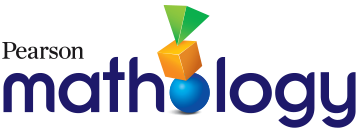 Mathology 1 Correlation (Patterns and Relations) – Prince Edward IslandMathology 1 Correlation (Shape and Space) – Prince Edward IslandNote:  The following activities are not specifically correlated to the Prince Edward Island curriculum outcomes for Grade 1 but may be of interest to teachers in preparing a strong foundation for mathematics:Number Activity 4: Ordinal NumbersNumber Activity 11: Comparing Numbers to 50Number Activity 15: Skip-Counting BackwardNumber Activity 20: Money AmountsNumber Activity 22:  Equal Parts (introduction to fractions)Number Activities 36 – 40: Financial LiteracyGeometry Cluster 4 Activities 16-18: Symmetry		Geometry Cluster 5 Activities 19-21: Location and Movement	Measurement Cluster 2 Activities 7-14: Using Uniform UnitsMeasurement Cluster 3 Activities 15-21: Time and Temperature Data Management and Probability Cluster 1 Activities 1-4: Data ManagementData Management and Probability Cluster 2 Activities 5-6: Probability and ChanceCurriculum OutcomesMathology Grade 1 Classroom Activity KitMathology Little BooksPearson Canada K-3 Mathematics Learning ProgressionN1 Say the numbersequence, 0 to 100, by:1s forward and backward between any two given numbers2s to 20, forward starting at 05s and 10s to 100, forward starting at 0.Number Cluster 1: Counting1: Counting to 202: Counting to 50Number Cluster 4: Skip-Counting*13: Skip-Counting Forward14: Skip-Counting with Leftovers16: Skip-Counting ConsolidationNumber Cluster 8: Financial Literacy**37: Counting Collections40: Financial Literacy ConsolidationLink to other strands:Patterning and Algebra Cluster 1: Investigating Repeating Patterns4: Finding Patterns*also N3 and N7; activities include numbers to 50**Financial Literacy is not specifically required by the Prince Edward Island curriculumOn Safari! Paddling the River (to 20)To Scaffold:A Warm, Cozy NestAnimals HideDan’s Doggy DaycareAcorns for WilaiyaTo Extend:What Would You Rather?Ways to CountBig Idea: Numbers tell us how many and how much.N1 Say the numbersequence, 0 to 100, by:1s forward and backward between any two given numbers2s to 20, forward starting at 05s and 10s to 100, forward starting at 0.Number Cluster 1: Counting1: Counting to 202: Counting to 50Number Cluster 4: Skip-Counting*13: Skip-Counting Forward14: Skip-Counting with Leftovers16: Skip-Counting ConsolidationNumber Cluster 8: Financial Literacy**37: Counting Collections40: Financial Literacy ConsolidationLink to other strands:Patterning and Algebra Cluster 1: Investigating Repeating Patterns4: Finding Patterns*also N3 and N7; activities include numbers to 50**Financial Literacy is not specifically required by the Prince Edward Island curriculumOn Safari! Paddling the River (to 20)To Scaffold:A Warm, Cozy NestAnimals HideDan’s Doggy DaycareAcorns for WilaiyaTo Extend:What Would You Rather?Ways to CountApplying the principles of counting (number sequence)Says the number name sequence starting with 1 and counting forward.Coordinates number words with counting actions, saying one word for each objects (i.e., one-to-one correspondence/tagging).Says the number name sequence backward from numbers to 10.Knows that the last counting word tells “how many “objects in a set (i.e., cardinality).Says the number name sequence forward through the teen numbers.Creates a set to match a verbal number or written numeral.Says the number name sequences forward and backward from a given number.Uses number patterns to bridge tens when counting forward and backward (e.g., 39, 40, 41).Fluently skip-counts by factors of 10 (e.g., 2, 5, 10) and multiples of 10 from any given number.Link to other strands:Representing and generalizing increasing/decreasing patternsIdentifies and extends familiar number patterns and makes connections to addition (e.g., skip-counting by 2s, 5s, 10s).N2 Recognize, at a glance, and name familiar arrangements of 1 to 10 objects or dots (subitize).Number Cluster 2: Spatial Reasoning6: Subitizing to 108: Spatial Reasoning Consolidation**also N6Lots of Dots! (K book)Spot Check! (K book)Paddling the RiverThat's 10! To Scaffold:Acorns for WilaiyaTo Extend:What Would You Rather?Big Idea: Numbers tell us how many and how much.N2 Recognize, at a glance, and name familiar arrangements of 1 to 10 objects or dots (subitize).Number Cluster 2: Spatial Reasoning6: Subitizing to 108: Spatial Reasoning Consolidation**also N6Lots of Dots! (K book)Spot Check! (K book)Paddling the RiverThat's 10! To Scaffold:Acorns for WilaiyaTo Extend:What Would You Rather?Recognizing quantities by subitizingInstantly recognizes quantities to 5 (i.e., perceptual subitizing).Uses grouping (e.g., arrays of dots) to determine quantity without counting by ones (i.e., conceptual subitizing).N3 Demonstrate an understanding of counting by:indicating that the last number said identifies “how many”showing that any set has only one count using the counting on strategyusing parts or equal groups to count setsNumber Cluster 1: Counting3: Counting On and Back5: Counting ConsolidationNumber Cluster 4: Skip Counting*13: Skip-Counting Forward14: Skip-Counting with Leftovers16: Skip-Counting Consolidation*also N1 and N7How Many is Too Many?To Scaffold:Acorns for WilaiyaTime for GamesLet’s Play Waltes!To Extend:Ways to CountBig Idea: Numbers tell us how many and how much.N3 Demonstrate an understanding of counting by:indicating that the last number said identifies “how many”showing that any set has only one count using the counting on strategyusing parts or equal groups to count setsNumber Cluster 1: Counting3: Counting On and Back5: Counting ConsolidationNumber Cluster 4: Skip Counting*13: Skip-Counting Forward14: Skip-Counting with Leftovers16: Skip-Counting Consolidation*also N1 and N7How Many is Too Many?To Scaffold:Acorns for WilaiyaTime for GamesLet’s Play Waltes!To Extend:Ways to CountApplying the principles of countingKnows that the last counting word tells “how many” objects in a set (i.e., cardinality).Creates a set to match a verbal number or written numeral.Knows that rearranging objects in a set does not change the quantity (i.e., conservation of number).N3 Demonstrate an understanding of counting by:indicating that the last number said identifies “how many”showing that any set has only one count using the counting on strategyusing parts or equal groups to count setsNumber Cluster 1: Counting3: Counting On and Back5: Counting ConsolidationNumber Cluster 4: Skip Counting*13: Skip-Counting Forward14: Skip-Counting with Leftovers16: Skip-Counting Consolidation*also N1 and N7How Many is Too Many?To Scaffold:Acorns for WilaiyaTime for GamesLet’s Play Waltes!To Extend:Ways to CountBig Idea: Quantities and numbers can be grouped by or partitioned into equal-sized units.N3 Demonstrate an understanding of counting by:indicating that the last number said identifies “how many”showing that any set has only one count using the counting on strategyusing parts or equal groups to count setsNumber Cluster 1: Counting3: Counting On and Back5: Counting ConsolidationNumber Cluster 4: Skip Counting*13: Skip-Counting Forward14: Skip-Counting with Leftovers16: Skip-Counting Consolidation*also N1 and N7How Many is Too Many?To Scaffold:Acorns for WilaiyaTime for GamesLet’s Play Waltes!To Extend:Ways to CountUnitizing quantities and comparing units to the wholePartitions and skip-counts by equal-sized units and recognizes that the results will be the same when counted by ones (e.g., counting a set by 1s or by 5s gives the same result).N4 Represent and describe numbers to 20 concretely, pictorially and symbolically.Number Cluster 5: Composing and Decomposing17: Decomposing 1018: Numbers to 1019: Numbers to 2023: Composing and Decomposing Consolidation*Number Cluster 6: Early Place Value* (Note: These activities include numbers to 50.)24: Tens and Ones25: Building and Naming Numbers26: Different Representations27: Early Place Value Consolidation*also N7Dan’s Doggy Daycare (to 10, K book)That’s 10! (to 10)Hockey Time!Canada’s Oldest Sport To Scaffold:A Warm, Cozy NestLots of Dots!To Extend:How Many is Too Many? (Grade 1 book)Back to BatocheA Class-full of ProjectsThe Money JarBig Idea: Numbers tell us how many and how much.N4 Represent and describe numbers to 20 concretely, pictorially and symbolically.Number Cluster 5: Composing and Decomposing17: Decomposing 1018: Numbers to 1019: Numbers to 2023: Composing and Decomposing Consolidation*Number Cluster 6: Early Place Value* (Note: These activities include numbers to 50.)24: Tens and Ones25: Building and Naming Numbers26: Different Representations27: Early Place Value Consolidation*also N7Dan’s Doggy Daycare (to 10, K book)That’s 10! (to 10)Hockey Time!Canada’s Oldest Sport To Scaffold:A Warm, Cozy NestLots of Dots!To Extend:How Many is Too Many? (Grade 1 book)Back to BatocheA Class-full of ProjectsThe Money JarApplying the principles of countingCreates a set to match a verbal number or written numeral.Recognizing and writing numeralsNames, writes, and matches numerals to numbers and quantities to 10.Names, writes, and matches two-digit numerals to quantities.N4 Represent and describe numbers to 20 concretely, pictorially and symbolically.Number Cluster 5: Composing and Decomposing17: Decomposing 1018: Numbers to 1019: Numbers to 2023: Composing and Decomposing Consolidation*Number Cluster 6: Early Place Value* (Note: These activities include numbers to 50.)24: Tens and Ones25: Building and Naming Numbers26: Different Representations27: Early Place Value Consolidation*also N7Dan’s Doggy Daycare (to 10, K book)That’s 10! (to 10)Hockey Time!Canada’s Oldest Sport To Scaffold:A Warm, Cozy NestLots of Dots!To Extend:How Many is Too Many? (Grade 1 book)Back to BatocheA Class-full of ProjectsThe Money JarBig idea: Numbers are related in many waysN4 Represent and describe numbers to 20 concretely, pictorially and symbolically.Number Cluster 5: Composing and Decomposing17: Decomposing 1018: Numbers to 1019: Numbers to 2023: Composing and Decomposing Consolidation*Number Cluster 6: Early Place Value* (Note: These activities include numbers to 50.)24: Tens and Ones25: Building and Naming Numbers26: Different Representations27: Early Place Value Consolidation*also N7Dan’s Doggy Daycare (to 10, K book)That’s 10! (to 10)Hockey Time!Canada’s Oldest Sport To Scaffold:A Warm, Cozy NestLots of Dots!To Extend:How Many is Too Many? (Grade 1 book)Back to BatocheA Class-full of ProjectsThe Money JarDecomposing wholes into parts and composing wholes from partsDecomposes/composes quantities to 5.Decomposes quantities to 10 into parts and remembers the whole.Decomposes/composes quantities to 20.N4 Represent and describe numbers to 20 concretely, pictorially and symbolically.Number Cluster 5: Composing and Decomposing17: Decomposing 1018: Numbers to 1019: Numbers to 2023: Composing and Decomposing Consolidation*Number Cluster 6: Early Place Value* (Note: These activities include numbers to 50.)24: Tens and Ones25: Building and Naming Numbers26: Different Representations27: Early Place Value Consolidation*also N7Dan’s Doggy Daycare (to 10, K book)That’s 10! (to 10)Hockey Time!Canada’s Oldest Sport To Scaffold:A Warm, Cozy NestLots of Dots!To Extend:How Many is Too Many? (Grade 1 book)Back to BatocheA Class-full of ProjectsThe Money JarBig Idea: Quantities and numbers can be grouped by or partitioned into equal-sized units.N4 Represent and describe numbers to 20 concretely, pictorially and symbolically.Number Cluster 5: Composing and Decomposing17: Decomposing 1018: Numbers to 1019: Numbers to 2023: Composing and Decomposing Consolidation*Number Cluster 6: Early Place Value* (Note: These activities include numbers to 50.)24: Tens and Ones25: Building and Naming Numbers26: Different Representations27: Early Place Value Consolidation*also N7Dan’s Doggy Daycare (to 10, K book)That’s 10! (to 10)Hockey Time!Canada’s Oldest Sport To Scaffold:A Warm, Cozy NestLots of Dots!To Extend:How Many is Too Many? (Grade 1 book)Back to BatocheA Class-full of ProjectsThe Money JarUnitizing quantities into ones, tens, and hundreds (place-value concepts)Composes teen numbers from units of ten and ones and decomposes teen numbers into units of ten with leftover ones.N5 Compare sets containing up to 20 elements to solve problems using:referents one-to-one correspondence.Number Cluster 3: Comparing and Ordering9: Comparing Sets Concretely10: Comparing Sets Pictorially12: Comparing and Ordering Consolidation*Link to other strands:Patterning and Algebra Cluster 3: Equality and Inequality10: Exploring Sets11: Making Equal Sets12: Using Symbols*activity includes numbers to 50A Family Cookout At the Corn FarmHow Many is Too Many?  (sets to 50) Nutty and WolfyTo Scaffold:Animals HideAcorns for WilaiyaTime for GamesPaddling the River (Grade 1 book)To Extend:What Would You Rather? Big idea: Numbers are related in many waysN5 Compare sets containing up to 20 elements to solve problems using:referents one-to-one correspondence.Number Cluster 3: Comparing and Ordering9: Comparing Sets Concretely10: Comparing Sets Pictorially12: Comparing and Ordering Consolidation*Link to other strands:Patterning and Algebra Cluster 3: Equality and Inequality10: Exploring Sets11: Making Equal Sets12: Using Symbols*activity includes numbers to 50A Family Cookout At the Corn FarmHow Many is Too Many?  (sets to 50) Nutty and WolfyTo Scaffold:Animals HideAcorns for WilaiyaTime for GamesPaddling the River (Grade 1 book)To Extend:What Would You Rather? Comparing and ordering quantities (multitude or magnitude)Perceptually compares quantities to determine more/less or equal quantitiesKnows that each successive number is one more than the previous number (i.e., hierarchical inclusion)Compares (i.e., more/less/equal) and orders quantities to 10).Adds/removes object(s) to make a set equal to a given setKnows what number is one or two more and one or two less than another numbers.Compares and orders quantities and written numbers using benchmarks. Orders three or more quantities to 20 using sets and/or numerals.Link to other strands:Understanding equality and inequality, building on generalized properties of numbers and operationsCreates a set that is more/less or equal to a given setN6 Estimate quantities to 20 by using referents.Number Cluster 2: Spatial Reasoning7: Estimating Quantities8: Spatial Reasoning Consolidation**also N2A Family Cookout  (quantities to 50)At the Corn Farm (sets/quantities  to 20)How Many is Too Many? (quantities to 50)To Scaffold:Acorns for WilaiyaTo Extend:What Would You Rather?Ways to CountBig Idea: Numbers are related in many ways.N6 Estimate quantities to 20 by using referents.Number Cluster 2: Spatial Reasoning7: Estimating Quantities8: Spatial Reasoning Consolidation**also N2A Family Cookout  (quantities to 50)At the Corn Farm (sets/quantities  to 20)How Many is Too Many? (quantities to 50)To Scaffold:Acorns for WilaiyaTo Extend:What Would You Rather?Ways to CountEstimating quantities and numbersEstimates small quantities of objects (to 10) of the same size.Uses relevant benchmarks to compare and estimate quantities (e.g., more/less than 10; multiples of ten).N7 Demonstrate, concretely and pictorially, how a given number can be represented by a variety of equal groupings with and without singles.Number Cluster 4: Skip-Counting*13: Skip-Counting Forward14: Skip-Counting with Leftovers16: Skip-Counting ConsolidationNumber Cluster 5: Composing and Decomposing21: Equal Groups23:Composing and Decomposing Consolidation**Number Cluster 6: Early Place Value***24: Tens and Ones25: Building and Naming Numbers26: Different Representations27: Early Place Value Consolidation*also N1 and N3; activities include numbers to 50**also N4***also N4; activities include numbers to 50A Family CookoutHow Many is Too Many?To Extend:What Would You Rather?Ways to Count Family Fun DayMarbles, Alleys, Mibs, and Guli! Big Idea: Numbers tell us how many and how much.N7 Demonstrate, concretely and pictorially, how a given number can be represented by a variety of equal groupings with and without singles.Number Cluster 4: Skip-Counting*13: Skip-Counting Forward14: Skip-Counting with Leftovers16: Skip-Counting ConsolidationNumber Cluster 5: Composing and Decomposing21: Equal Groups23:Composing and Decomposing Consolidation**Number Cluster 6: Early Place Value***24: Tens and Ones25: Building and Naming Numbers26: Different Representations27: Early Place Value Consolidation*also N1 and N3; activities include numbers to 50**also N4***also N4; activities include numbers to 50A Family CookoutHow Many is Too Many?To Extend:What Would You Rather?Ways to Count Family Fun DayMarbles, Alleys, Mibs, and Guli! Applying the principles of countingKnows that rearranging objects in a set does not change the quantity (i.e., conservation of number).N7 Demonstrate, concretely and pictorially, how a given number can be represented by a variety of equal groupings with and without singles.Number Cluster 4: Skip-Counting*13: Skip-Counting Forward14: Skip-Counting with Leftovers16: Skip-Counting ConsolidationNumber Cluster 5: Composing and Decomposing21: Equal Groups23:Composing and Decomposing Consolidation**Number Cluster 6: Early Place Value***24: Tens and Ones25: Building and Naming Numbers26: Different Representations27: Early Place Value Consolidation*also N1 and N3; activities include numbers to 50**also N4***also N4; activities include numbers to 50A Family CookoutHow Many is Too Many?To Extend:What Would You Rather?Ways to Count Family Fun DayMarbles, Alleys, Mibs, and Guli! Big Idea: Quantities and numbers can be grouped by or partitioned into equal-sized units.N7 Demonstrate, concretely and pictorially, how a given number can be represented by a variety of equal groupings with and without singles.Number Cluster 4: Skip-Counting*13: Skip-Counting Forward14: Skip-Counting with Leftovers16: Skip-Counting ConsolidationNumber Cluster 5: Composing and Decomposing21: Equal Groups23:Composing and Decomposing Consolidation**Number Cluster 6: Early Place Value***24: Tens and Ones25: Building and Naming Numbers26: Different Representations27: Early Place Value Consolidation*also N1 and N3; activities include numbers to 50**also N4***also N4; activities include numbers to 50A Family CookoutHow Many is Too Many?To Extend:What Would You Rather?Ways to Count Family Fun DayMarbles, Alleys, Mibs, and Guli! Unitizing quantities into ones, tens, and hundreds (place-value concepts)Composes teen numbers from units of ten and ones and decomposes teen numbers into units of ten with leftover ones.Bundles quantities into tens and ones.Writes, reads, composes, and decomposes two-digit numbers as units of tens and leftover ones.Unitizing quantities and comparing units to the whole.Partitions into and skip-counts by equal-sized units and recognizes that the results will be the same when counted by ones (e.g., counting a set by 1s or by 5s gives the same result).N7 Demonstrate, concretely and pictorially, how a given number can be represented by a variety of equal groupings with and without singles.Number Cluster 4: Skip-Counting*13: Skip-Counting Forward14: Skip-Counting with Leftovers16: Skip-Counting ConsolidationNumber Cluster 5: Composing and Decomposing21: Equal Groups23:Composing and Decomposing Consolidation**Number Cluster 6: Early Place Value***24: Tens and Ones25: Building and Naming Numbers26: Different Representations27: Early Place Value Consolidation*also N1 and N3; activities include numbers to 50**also N4***also N4; activities include numbers to 50A Family CookoutHow Many is Too Many?To Extend:What Would You Rather?Ways to Count Family Fun DayMarbles, Alleys, Mibs, and Guli! Big Idea: Quantities and numbers can be grouped by, and partitioned into, units to determine how many or how much.N7 Demonstrate, concretely and pictorially, how a given number can be represented by a variety of equal groupings with and without singles.Number Cluster 4: Skip-Counting*13: Skip-Counting Forward14: Skip-Counting with Leftovers16: Skip-Counting ConsolidationNumber Cluster 5: Composing and Decomposing21: Equal Groups23:Composing and Decomposing Consolidation**Number Cluster 6: Early Place Value***24: Tens and Ones25: Building and Naming Numbers26: Different Representations27: Early Place Value Consolidation*also N1 and N3; activities include numbers to 50**also N4***also N4; activities include numbers to 50A Family CookoutHow Many is Too Many?To Extend:What Would You Rather?Ways to Count Family Fun DayMarbles, Alleys, Mibs, and Guli! Developing conceptual meaning of multiplication and division.Models and solves equal sharing problems to 10Groups objects in 2s, 5s, and 10s.N8 Identify the number, up to 20, that is one more, two more, one less, and two less than a given number.Number Cluster 7: Operational Fluency28: More or Less**also N10On Safari! Paddling the River How Many is Too Many? To Scaffold:Animals HideBig idea: Numbers are related in many ways.N8 Identify the number, up to 20, that is one more, two more, one less, and two less than a given number.Number Cluster 7: Operational Fluency28: More or Less**also N10On Safari! Paddling the River How Many is Too Many? To Scaffold:Animals HideComparing and ordering quantity (multitude or magnitude)- Knows what number is one or two more and one or two less than another number.N9 Demonstrate an understanding of addition of numbers with answers to 20 and their corresponding subtraction facts, concretely, pictorially and symbolically by:using familiar and mathematical language to describe additive and subtractive actions from their experiencecreating and solving problems in context that involve addition and subtractionmodeling addition and subtraction using a variety of concrete and visual representations, and recording the process symbolically.Number Cluster 7: Operational Fluency29: Adding to 20*31: The Number Line33: Part-Part-Whole*34: Solving Story Problems35: Operational Fluency ConsolidationLink to other strands:Patterning and Algebra Cluster 3: Equality and Inequality11: Making Equal Sets12: Using Symbols*also N10That’s 10! (to 10)Hockey Time!Cats and Kittens!Buy 1 – Get 1Canada’s Oldest SportTo Scaffold:Paddling the River (Grade 1 book)To Extend:Marbles, Alleys, Mibs, and GuliA Class-full of ProjectsThe Money JarThe Great Dogsled RaceBig Idea: Quantities and numbers can be added and subtracted to determine how many or how much.N9 Demonstrate an understanding of addition of numbers with answers to 20 and their corresponding subtraction facts, concretely, pictorially and symbolically by:using familiar and mathematical language to describe additive and subtractive actions from their experiencecreating and solving problems in context that involve addition and subtractionmodeling addition and subtraction using a variety of concrete and visual representations, and recording the process symbolically.Number Cluster 7: Operational Fluency29: Adding to 20*31: The Number Line33: Part-Part-Whole*34: Solving Story Problems35: Operational Fluency ConsolidationLink to other strands:Patterning and Algebra Cluster 3: Equality and Inequality11: Making Equal Sets12: Using Symbols*also N10That’s 10! (to 10)Hockey Time!Cats and Kittens!Buy 1 – Get 1Canada’s Oldest SportTo Scaffold:Paddling the River (Grade 1 book)To Extend:Marbles, Alleys, Mibs, and GuliA Class-full of ProjectsThe Money JarThe Great Dogsled RaceDeveloping conceptual meaning of addition and subtractionModels add-to and take-from situations with quantities to 10.Uses symbols and equations to represent addition and subtraction situations.Models and symbolizes addition and subtraction problem types (i.e., join, separate, part-part-whole, and compare).N10 Describe and use mental mathematics strategies (memorization not intended), such as:counting on and counting backmaking 10doublesusing addition to subtractto determine the basic addition facts to 18 and related subtraction facts.Number Cluster 7: Operational Fluency28: More or Less*29: Adding to 20**30: Subtracting to 2032: Doubles33: Part-Part-Whole***also N8 **also N9On Safari! (one more, two more, doubling)That’s 10! (counting on,  making ten) Hockey Time! (doubles, counting on, counting back, differences)Cats and Kittens! (counting, known facts, commutative property) Buy 1 – Get 1 (doubles, near doubles, counting, known facts)Canada’s Oldest Sport (counting on, counting back, doubles, benchmarks)To Scaffold:Dan’s Doggy DaycareLet’s Play Waltes!To Extend:Marbles, Alleys, Mibs, and Guli! (doubles, making tens, counting on)Big Idea: Quantities and numbers can be added and subtracted to determine how many or how much.N10 Describe and use mental mathematics strategies (memorization not intended), such as:counting on and counting backmaking 10doublesusing addition to subtractto determine the basic addition facts to 18 and related subtraction facts.Number Cluster 7: Operational Fluency28: More or Less*29: Adding to 20**30: Subtracting to 2032: Doubles33: Part-Part-Whole***also N8 **also N9On Safari! (one more, two more, doubling)That’s 10! (counting on,  making ten) Hockey Time! (doubles, counting on, counting back, differences)Cats and Kittens! (counting, known facts, commutative property) Buy 1 – Get 1 (doubles, near doubles, counting, known facts)Canada’s Oldest Sport (counting on, counting back, doubles, benchmarks)To Scaffold:Dan’s Doggy DaycareLet’s Play Waltes!To Extend:Marbles, Alleys, Mibs, and Guli! (doubles, making tens, counting on)Developing fluency of addition and subtractionFluently adds and subtracts with quantities to 10.Fluently recalls complements to 10 (e.g., 6 + 4; 7 + 3).Extends known sums and differences to solve other equations (e.g., using 5 + 5 to add 5 + 6).Fluently adds and subtracts with quantities to 20N10 Describe and use mental mathematics strategies (memorization not intended), such as:counting on and counting backmaking 10doublesusing addition to subtractto determine the basic addition facts to 18 and related subtraction facts.Number Cluster 7: Operational Fluency28: More or Less*29: Adding to 20**30: Subtracting to 2032: Doubles33: Part-Part-Whole***also N8 **also N9On Safari! (one more, two more, doubling)That’s 10! (counting on,  making ten) Hockey Time! (doubles, counting on, counting back, differences)Cats and Kittens! (counting, known facts, commutative property) Buy 1 – Get 1 (doubles, near doubles, counting, known facts)Canada’s Oldest Sport (counting on, counting back, doubles, benchmarks)To Scaffold:Dan’s Doggy DaycareLet’s Play Waltes!To Extend:Marbles, Alleys, Mibs, and Guli! (doubles, making tens, counting on)Big idea: Numbers are related in many ways.N10 Describe and use mental mathematics strategies (memorization not intended), such as:counting on and counting backmaking 10doublesusing addition to subtractto determine the basic addition facts to 18 and related subtraction facts.Number Cluster 7: Operational Fluency28: More or Less*29: Adding to 20**30: Subtracting to 2032: Doubles33: Part-Part-Whole***also N8 **also N9On Safari! (one more, two more, doubling)That’s 10! (counting on,  making ten) Hockey Time! (doubles, counting on, counting back, differences)Cats and Kittens! (counting, known facts, commutative property) Buy 1 – Get 1 (doubles, near doubles, counting, known facts)Canada’s Oldest Sport (counting on, counting back, doubles, benchmarks)To Scaffold:Dan’s Doggy DaycareLet’s Play Waltes!To Extend:Marbles, Alleys, Mibs, and Guli! (doubles, making tens, counting on)Comparing and ordering quantity (multitude or magnitude)Knows what number is one or two more and one or two less than another number.Curriculum OutcomesMathology Grade 1 Classroom Activity KitMathology Little BooksPearson Canada K-3 Mathematics Learning ProgressionPR1 Demonstrate an understanding of repeating patterns (two to four elements) by:describingreproducingextendingcreatingpatterns using manipulatives, diagrams, sounds and actions.Patterning and Algebra Cluster 1: Investigating Repeating Patterns1: Repeating the Core2: Representing Patterns*3: Predicting Elements4: Finding Patterns**5: Investigating Repeating Patterns ConsolidationPatterning and Algebra Cluster 2: Creating Patterns6: Extending Patterns8: Errors and Missing Elements9: Creating Patterns Consolidation**also PR2**also N1Midnight and SnowfallTo Scaffold:A Lot of NoiseWe Can Bead!To Extend:Pattern QuestBig Idea: Regularity and repetition form patterns that can be generalized and predicted mathematically.PR1 Demonstrate an understanding of repeating patterns (two to four elements) by:describingreproducingextendingcreatingpatterns using manipulatives, diagrams, sounds and actions.Patterning and Algebra Cluster 1: Investigating Repeating Patterns1: Repeating the Core2: Representing Patterns*3: Predicting Elements4: Finding Patterns**5: Investigating Repeating Patterns ConsolidationPatterning and Algebra Cluster 2: Creating Patterns6: Extending Patterns8: Errors and Missing Elements9: Creating Patterns Consolidation**also PR2**also N1Midnight and SnowfallTo Scaffold:A Lot of NoiseWe Can Bead!To Extend:Pattern QuestIdentifying, reproducing, extending, and creating patterns that repeatIdentifies and reproduces repeating patterns by matching elements involving sounds, actions, shapes, objects, etc.- Extends repeating patterns.Distinguishes between repeating and non-repeating sequences.Identifies the repeating unit (core) of a pattern.Predicts missing element(s) and corrects errors in repeating patterns.Recognizes similarities and differences between patterns.Reproduces, creates, and extends repeating patterns based on copies of the repeating unit (core).PR2 Translate repeating patterns from one representation to another.Patterning and Algebra Cluster 1: Investigating Repeating Patterns2: Representing Patterns*Patterning and Algebra Cluster 2: Creating Patterns7: Translating Patterns9: Creating Patterns Consolidation**also PR1Midnight and SnowfallTo Scaffold:A Lot of NoiseWe Can Bead!To Extend:Pattern QuestBig Idea: Regularity and repetition form patterns that can be generalized and predicted mathematically.PR2 Translate repeating patterns from one representation to another.Patterning and Algebra Cluster 1: Investigating Repeating Patterns2: Representing Patterns*Patterning and Algebra Cluster 2: Creating Patterns7: Translating Patterns9: Creating Patterns Consolidation**also PR1Midnight and SnowfallTo Scaffold:A Lot of NoiseWe Can Bead!To Extend:Pattern QuestIdentifying, sorting, and classifying attributes and patterns mathematically (e.g., numbers of sides, shape, size)Records and symbolizes attributes in different ways (e.g., using drawings, words, letters).Identifying, reproducing, extending, and creating patterns that repeatRepresents the same pattern in different ways (i.e., translating to different symbols, objects, sounds, actions).PR3 Describe equality as a balance and inequality as an imbalance, concretely and pictorially (0 to 20).Patterning and Algebra Cluster 3: Equality and Equality10: Exploring Sets*11: Making Equal Sets**13: Equality and Inequality Consolidation****also N5**also N5, N9***also PR4Nutty and WolfyThat’s 10!To Extend:Kokum’s BannockBig Idea: Patterns and relations can be represented with symbols, equations, and expressions.PR3 Describe equality as a balance and inequality as an imbalance, concretely and pictorially (0 to 20).Patterning and Algebra Cluster 3: Equality and Equality10: Exploring Sets*11: Making Equal Sets**13: Equality and Inequality Consolidation****also N5**also N5, N9***also PR4Nutty and WolfyThat’s 10!To Extend:Kokum’s BannockUnderstanding equality and inequality, building on generalized properties of numbers and operations.Compares sets to determine more/less or equal.Creates a set that is more/ less or equal to a given set.Models and describes equality (balance; the same as) and inequality (imbalance; not the same as).PR4 Record equalities using the equal symbol.Patterning and Algebra Cluster 3: Equality and Equality12: Using Symbols*13: Equality and Inequality Consolidation***also N5, N9**also PR3Nutty and WolfyTo Extend:Kokum’s BannockFamily Fun DayBig Idea: Patterns and relations can be represented with symbols, equations, and expressions.PR4 Record equalities using the equal symbol.Patterning and Algebra Cluster 3: Equality and Equality12: Using Symbols*13: Equality and Inequality Consolidation***also N5, N9**also PR3Nutty and WolfyTo Extend:Kokum’s BannockFamily Fun DayUnderstanding equality and inequality, building on generalized properties of numbers and operations.Writes equivalent addition and subtraction equations in different forms (e.g., 8 = 5 + 3; 3 + 5 = 8).Records different expressions of the same quantities as equalities (e.g., 2 + 4 = 5 + 1)Using symbols, unknowns, and variables to represent mathematical relationsUses the equal (=) symbol in equations and knows its meaning (i.e., equivalent; is the same as). Understands and uses the equal (=) and not equal (≠) symbols when comparing expressions.Learning OutcomesMathology Grade 1 Classroom Activity KitMathology Little BooksPearson Canada K-3 Mathematics Learning ProgressionSS1 Demonstrate an understanding of measurement as a process of comparing by:identifying attributes that can be comparedordering objectsmaking statements of comparisonfilling, covering, or matchingMeasurement Cluster 1: Comparing Objects 1: Comparing Length2: Comparing Mass3: Comparing Capacity4: Making Comparisons 5: Comparing Area6: Comparing Objects ConsolidationMeasurement Cluster 2: Using Uniform Units7: Matching LengthsThe Amazing SeedAnimal MeasuresTo Scaffold:To Be LongThe Best in ShowTo Extend:Getting Ready for SchoolThe DiscoveryBig idea: Many things in our world (e.g., objects, spaces, events) have attributes that can be measured and compared.SS1 Demonstrate an understanding of measurement as a process of comparing by:identifying attributes that can be comparedordering objectsmaking statements of comparisonfilling, covering, or matchingMeasurement Cluster 1: Comparing Objects 1: Comparing Length2: Comparing Mass3: Comparing Capacity4: Making Comparisons 5: Comparing Area6: Comparing Objects ConsolidationMeasurement Cluster 2: Using Uniform Units7: Matching LengthsThe Amazing SeedAnimal MeasuresTo Scaffold:To Be LongThe Best in ShowTo Extend:Getting Ready for SchoolThe DiscoveryUnderstanding attributes that can be measuredExplores measurement of visible attributes (e.g., length, capacity, area) and non-visible attributes (e.g., mass, time, temperature).Uses language to describe attributes (e.g., long, tall, short, wide, heavy).Understands that some things have more than one attribute that can be measured (e.g., an object can have both length and mass).Understands conservation of length (e.g., a string is the same length when straight and not straight), capacity (e.g., two differently shaped containers may hold the same amount), and area (e.g., two surfaces of different shapes can have the same area).Directly and indirectly comparing and ordering objects with the same measurable attributeDirectly compares and orders objects by length (e.g., by aligning ends), mass (e.g., using a balance scale), and area (e.g., by covering).Compares objects indirectly by using an intermediary object.Uses relative attributes to compare and order (e.g., longer/longest, taller/tallest, shorter/shortest).SS1 Demonstrate an understanding of measurement as a process of comparing by:identifying attributes that can be comparedordering objectsmaking statements of comparisonfilling, covering, or matchingMeasurement Cluster 1: Comparing Objects 1: Comparing Length2: Comparing Mass3: Comparing Capacity4: Making Comparisons 5: Comparing Area6: Comparing Objects ConsolidationMeasurement Cluster 2: Using Uniform Units7: Matching LengthsThe Amazing SeedAnimal MeasuresTo Scaffold:To Be LongThe Best in ShowTo Extend:Getting Ready for SchoolThe DiscoveryBig Idea: Assigning a unit to a continuous attribute allows us to measure and make comparisons.SS1 Demonstrate an understanding of measurement as a process of comparing by:identifying attributes that can be comparedordering objectsmaking statements of comparisonfilling, covering, or matchingMeasurement Cluster 1: Comparing Objects 1: Comparing Length2: Comparing Mass3: Comparing Capacity4: Making Comparisons 5: Comparing Area6: Comparing Objects ConsolidationMeasurement Cluster 2: Using Uniform Units7: Matching LengthsThe Amazing SeedAnimal MeasuresTo Scaffold:To Be LongThe Best in ShowTo Extend:Getting Ready for SchoolThe DiscoverySelecting and using non-standard units to estimate, measure, and make comparisonsUses relative language to describe measure (e.g., close/far, tall, taller, tallest).Understands that units must be the same for measurements to be meaningful (e.g., must use same sized cubes to measure a desk).Understands that there should be no gaps or overlaps when measuring.SS2 Sort 3-D objects and 2-D shapes using one attribute, and explain the sorting rule.Geometry Cluster 1: 2-D Shapes1: Sorting Shapes2: Identifying Triangles3: Identifying Rectangles4: Visualizing Shapes5: Sorting Rules6: 2-D Shapes ConsolidationGeometry Cluster 2: 3-D Solids7: Exploring 3-D Solids8: Sorting 3-D Solids9: Identifying the Sorting Rule10: 3-D Solids ConsolidationWhat Was Here?The Tailor ShopTo Scaffold:Zoom In, Zoom OutThe Castle WallTo Extend:I Spy Awesome BuildingsPatterning and Algebra Big Idea: Regularity and repetition form patterns that can be generalized and predicted mathematically.SS2 Sort 3-D objects and 2-D shapes using one attribute, and explain the sorting rule.Geometry Cluster 1: 2-D Shapes1: Sorting Shapes2: Identifying Triangles3: Identifying Rectangles4: Visualizing Shapes5: Sorting Rules6: 2-D Shapes ConsolidationGeometry Cluster 2: 3-D Solids7: Exploring 3-D Solids8: Sorting 3-D Solids9: Identifying the Sorting Rule10: 3-D Solids ConsolidationWhat Was Here?The Tailor ShopTo Scaffold:Zoom In, Zoom OutThe Castle WallTo Extend:I Spy Awesome BuildingsIdentifying, sorting, and classifying attributes and patterns mathematically (e.g., numbers of sides, shape, size)Sorts a set of objects in different ways using a single attribute (e.g., buttons sorted by the number of holes or by shape).Identifies the sorting rule used to sort sets.SS2 Sort 3-D objects and 2-D shapes using one attribute, and explain the sorting rule.Geometry Cluster 1: 2-D Shapes1: Sorting Shapes2: Identifying Triangles3: Identifying Rectangles4: Visualizing Shapes5: Sorting Rules6: 2-D Shapes ConsolidationGeometry Cluster 2: 3-D Solids7: Exploring 3-D Solids8: Sorting 3-D Solids9: Identifying the Sorting Rule10: 3-D Solids ConsolidationWhat Was Here?The Tailor ShopTo Scaffold:Zoom In, Zoom OutThe Castle WallTo Extend:I Spy Awesome BuildingsBig Idea: 2-D shapes and 3-D solids can be analyzed and classified in different ways by their attributes.SS2 Sort 3-D objects and 2-D shapes using one attribute, and explain the sorting rule.Geometry Cluster 1: 2-D Shapes1: Sorting Shapes2: Identifying Triangles3: Identifying Rectangles4: Visualizing Shapes5: Sorting Rules6: 2-D Shapes ConsolidationGeometry Cluster 2: 3-D Solids7: Exploring 3-D Solids8: Sorting 3-D Solids9: Identifying the Sorting Rule10: 3-D Solids ConsolidationWhat Was Here?The Tailor ShopTo Scaffold:Zoom In, Zoom OutThe Castle WallTo Extend:I Spy Awesome BuildingsInvestigating geometric attributes and properties of 2-D Shapes and 3-D solidsExplores and makes distinctions among different geometric attribute oCompares 2-D shapes and 3-D solids to find the similarities and differences.Analyzes geometric attributes of 2-D shapes and 3-D solids (e.g., number of sides/edges, faces, corners).Explores and makes distinctions among different geometric attributes of 2-D shapes and 3-D solids (e.g., ides, edges, corners, surfaces, open/closed).SS3 Replicate composite 2-D shapes and 3-D objects.Geometry Cluster 3: Geometric Relationships11: Faces of Solids*12: Making Designs13: Covering Outlines14: Identifying Shapes15: Geometric Relationships Consolidation*also SS4The Tailor ShopTo Scaffold:The Castle WallTo Extend:Sharing Our StoriesBig idea: 2-D shapes and 3-D solids can be analyzed and classified in different ways by their attributes.SS3 Replicate composite 2-D shapes and 3-D objects.Geometry Cluster 3: Geometric Relationships11: Faces of Solids*12: Making Designs13: Covering Outlines14: Identifying Shapes15: Geometric Relationships Consolidation*also SS4The Tailor ShopTo Scaffold:The Castle WallTo Extend:Sharing Our StoriesInvestigating 2-D shapes, 3-D solids, and their attributes through composition and decompositionModels and draws 2-D shapes and 3-D solids from component parts.Constructs composite pictures or structures with 2-D shapes and 3-D solids.Constructs and identifies new 2-D shapes and 3-D solids as a composite of other 2-D shapes and 3-D solids.Decomposes and 2-D shapes and 3-D solids into other known 2-D shapes and 3-D solids.Completes a picture outline with shapes in more than one waySS4 Compare 2-D shapes to parts of 3-D objects in the environment.Geometry Cluster 2: 3-D Solids11: Faces of Solids**also SS3What Was Here?Memory BookTo Extend:I Spy Awesome BuildingsBig idea: 2-D shapes and 3-D solids can be analyzed and classified in different ways by their attributes.SS4 Compare 2-D shapes to parts of 3-D objects in the environment.Geometry Cluster 2: 3-D Solids11: Faces of Solids**also SS3What Was Here?Memory BookTo Extend:I Spy Awesome BuildingsInvestigating geometric properties and properties of 2-D shapes and 3-D solidsRecognizes 2-D shapes and 3-D solids embedded in other images or objects.Identifies 2-D shapes in 3-D objects in the environment.